T.C.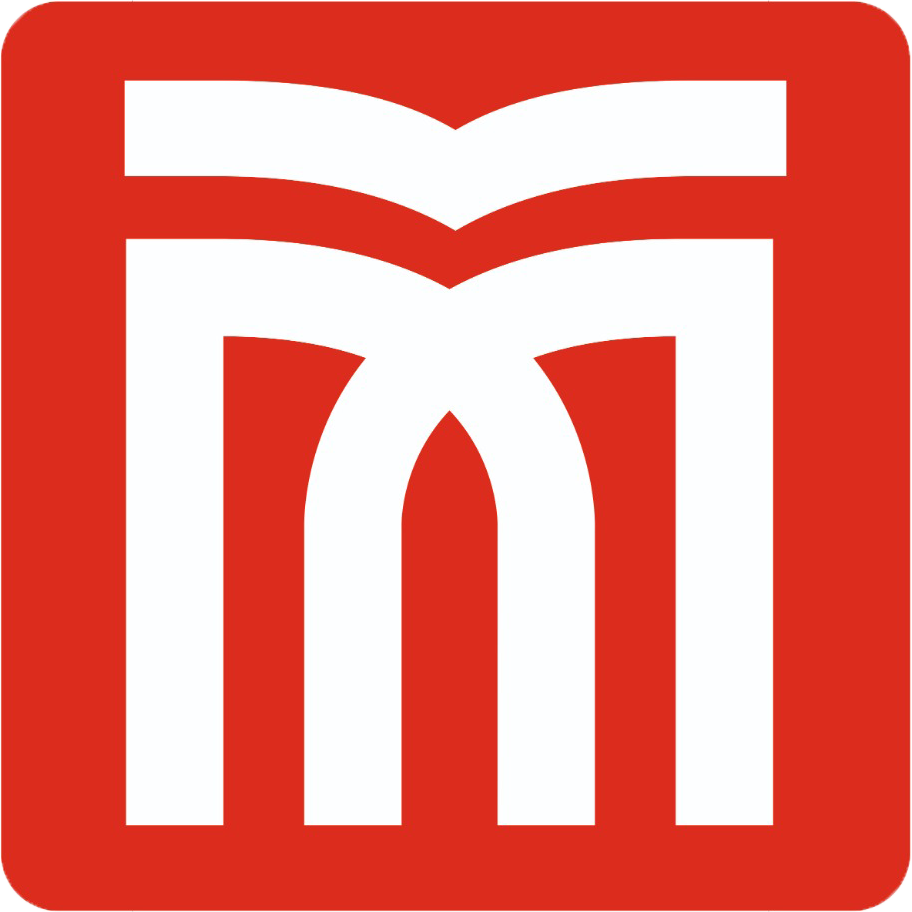 MUŞ ALPARSLAN ÜNİVERSİTESİMühendislik-Mimarlık Fakültesi Dekanlığı....... /….... 2022MÜHENDİSLİK-MİMARLIK FAKÜLTESİ YAZILIM MÜHENDİSLİĞİ BÖLÜM BAŞKANLIĞINAMuş Alparslan Üniversitesi Mühendislik-Mimarlık Fakültesinde açılmayan aşağıda belirttiğim dersleri…………………………………….Üniversitesinde alabilmem hususunu ve gereğini arz ederim.…../…./2022Öğrencinin Adı: Soyadı:İmzası:YAZ OKULUNDA ALINMASI İSTENEN DERSLERAdres: Muş Alparslan Üniversitesi Külliyesi, Müh.-Mim. Fak. Diyarbakır Yolu 7.km 49250 MUŞTel : (+90) 436 249 49 49 Fax : (+90) 436 249 20 22 Web: http://www.alparslan.edu.tr.ADI ve SOYADI:FAKÜLTE:Mühendislik-Mimarlık FakültesiÖĞRENCİ NO:BÖLÜM:Yazılım MühendisliğiCEP TELEFONU:ADRESİ:E-MAIL:DİĞER ÜNİVERSİTEDE ALINANDİĞER ÜNİVERSİTEDE ALINANDİĞER ÜNİVERSİTEDE ALINANMUŞ ALPARSLAN ÜNİVERSİTESİ MÜHENDİSLİK-MİMARLIK FAKÜLTESİMUŞ ALPARSLAN ÜNİVERSİTESİ MÜHENDİSLİK-MİMARLIK FAKÜLTESİMUŞ ALPARSLAN ÜNİVERSİTESİ MÜHENDİSLİK-MİMARLIK FAKÜLTESİDersin KoduDersin AdıDersin KredisiDersin KoduDersin AdıDersin Kredisi1-……………………………………………………………………………………………………………….………………2-……………………………………………………………………………………………………………….………………3-……………………………………………………………………………………………………………….………………4-……………………………………………………………………………………………………………….………………TOPLAMLARI:TOPLAMLARI: